CURRICULUM VITAE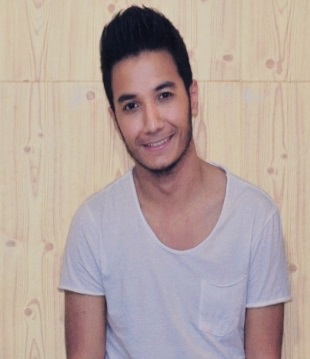 1. Name Surname: Mehmet SAK2. Date of Birth: 08/10/19943. Title: Research Assistant4. Education: Bachelor’s Degree5. Organization: TED University (February 2018-Present)6. Contact Information:Tel: (312) 585 0053e-mail: mehmet.sak@tedu.edu.tr7. Akademic Titles:Date of Assistant Professorship: -Date of Associate Professorship:-Date of Professorship:-8. Administered Master’s and PhD Theses:8.1. Master’s Theses:8.2. PhD Theses:9. Publications:9.1. Articles published in international refereed journals (SCI, SSCI,Arts and Humanities):9.2. Articles published in other international refereed journals: 9.3. Paper presentations presented at international conferences and published at conference proceedings:9.4. Articles published in national refereed journals:  9.5. Paper presentations presented at national conferences and published at conference proceedings: Sak, M. (2016). A Qualitative Study on Encouraging Learner Contributions through Cooperative Work in terms of Classroom Interactional Competence. 6th MELTUS Conference held in METU in Turkey9.6. Books and chapters published by national/international publishers:9.7. Other publications:10. Projects:Participant of Common European Framework of Reference (CEFR) and European Language Portfolio (ELP) Course held within the scope of TUBITAK BIDEB 2299, between 4th and 10th of September, 2016 in Antalya Porto Bello Hotel. 11. Administrative Duties /Organizational and Professional Services:12. Affiliations:13. Awards:14. Fill in the table below for the courses taught in undergraduate and graduate levels in the last two years. P.S: If there are any, the courses taught in summer semester should be added to the table..15. Professional Development Services:Certificate of Appreciation for contribution to the organisation (as a member of conference staff) of HUMAN Social Interaction and Applied Linguistics Postgraduate Conference held by Hacettepe University Micro-Analysis Network Research Centre (HUMAN) on the 8th of September, 2015 in Ankara, Turkey.Certificate of Participation  for the program ''Leadership Skills and Motivation Techniques'' organised by EDUCON Education Consultancy Congress on the 22nd of March, 2015.Certificate of Participation  for the program ''Being a Personal Brand and Communication'' organised by EDUCON Education Consultancy Congress on the 22nd of March, 2015.Certificate of Appreciation for contribution to the event of Teachers' Day (as a member of staff in charge) held by Deanship of Hacettepe University Education Faculty on the 24th of November, 2016 in Ankara.16. Other Work Experience (Education, Industry etc.):August 2017-February 2018: Worked at TOBB University of Economics and Technology as a Lecturer.17. Consultancies, Patents etc.:DegreeFieldUniversityYearBachelor’s DegreeEnglish Language TeachingHacettepe University2017Master’s DegreeEnglish Language TeachingHacettepe UniversityPresentPhD Degree---Academic Year SemesterCourseCourse HourNumber of Students 2017-2018TOBB ETU DFLFallEnglish for Academic Purposes6/Week602017-2018TOBB ETU DFLSpringFallSpring